Marshland Primary Academy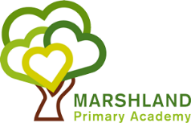 Remote and LearningWC 8.02.21Marshland Primary AcademyRemote and LearningWC 8.02.21Marshland Primary AcademyRemote and LearningWC 8.02.21Year 1 – Mrs  Noble and Miss Robinson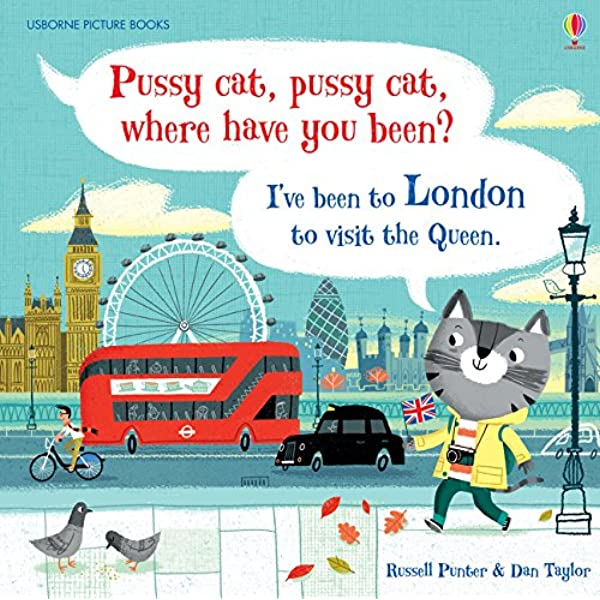 This sheet contains all the links your child will need to access remote learning during their time away from school. Each week your child will receive a combination of:Live Learning – provided through Zoom by Mrs Noble and Miss Robinson, children will receive direct teaching. Mrs Noble and Miss Robinson will teach the new learning during this session.Remote learning – The children will use a weekly resource pack with an adult to help embed their learning and practice their skills.This sheet contains all the links your child will need to access remote learning during their time away from school. Each week your child will receive a combination of:Live Learning – provided through Zoom by Mrs Noble and Miss Robinson, children will receive direct teaching. Mrs Noble and Miss Robinson will teach the new learning during this session.Remote learning – The children will use a weekly resource pack with an adult to help embed their learning and practice their skills.This sheet contains all the links your child will need to access remote learning during their time away from school. Each week your child will receive a combination of:Live Learning – provided through Zoom by Mrs Noble and Miss Robinson, children will receive direct teaching. Mrs Noble and Miss Robinson will teach the new learning during this session.Remote learning – The children will use a weekly resource pack with an adult to help embed their learning and practice their skills.Year 1 – Mrs  Noble and Miss Robinson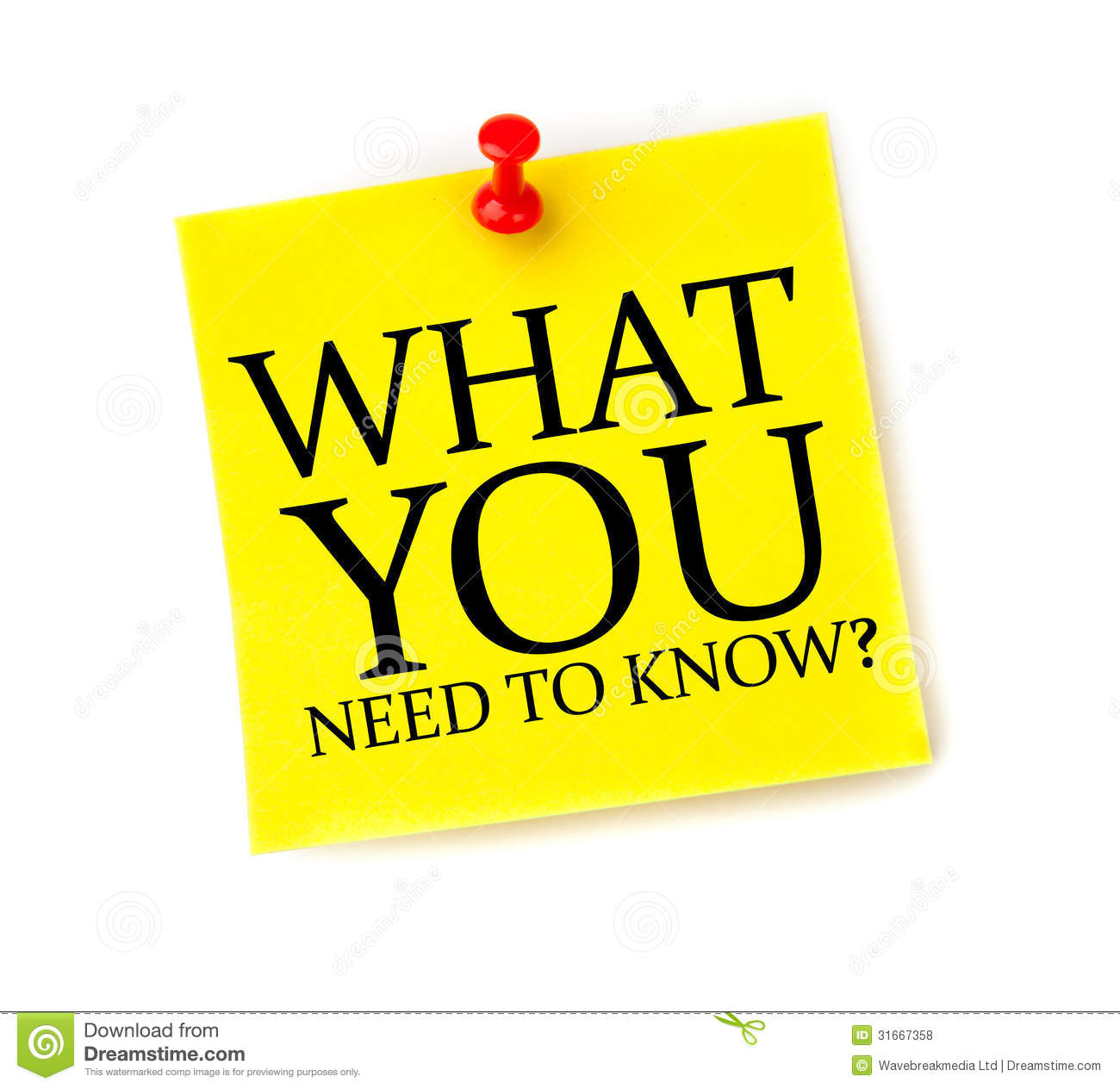 For support you can:1. Ask the teacher at the end of a Zoom live learning session2. Email ML-admin@vennacademy.org If you are struggling to get connected or have lost your passwords, we can help! Email ML-admin@vennacademy.orgYear 1 – Mrs  Noble and Miss RobinsonLearningPhonics / Literacy9.00am Zoom CallMaths11.00am Zoom CallFoundation Subjects1.00pm Zoom callMonday8.02.21Live Learning - Zoom MeetingPhonics: Recap on digraphs and tricky words already learnt.Teach reading again, thought, throughTeach reading words with alternative ‘c’:SPaG : To know that questions have a question mark at the end.Learning Target: To listen to the rhyme, ‘Pussy Cat, Pussy Cat.’ Spot the words that rhyme.Miss Robinson will read the poem and talk about it. Live Learning – Zoom MeetingDo Now: Write tens numbers to 100.Learning Target: To represent a 2-digit number within 50 as tens and ones on a place value chart.Miss Robinson will use the video to teach ordering numbers to 50.Live Learning – Zoom MeetingScienceLearning Target: What types of food do living things eat? Miss Robinson to share carnivores, herbivores and omnivores power point. Children will have some pictures of different animals and a description of what they eat to sort into herbivores, omnivores and carnivores independently.  Join Zoom Meetinghttps://zoom.us/j/98658185902?pwd=eVlNMDA2c0lwQ2gzM202TitqRXFmdz09Meeting ID: 986 5818 5902Passcode: 2tHL42Monday8.02.21Remote Learning – Learning at HomeChildren will read and sort words with alternative ‘c’.Children will retell the rhyme using the character masks.Join Zoom Meetinghttps://zoom.us/j/98006191202?pwd=ck9yWVliSXIyZExNMjRmc0k4NU92QT09Meeting ID: 980 0619 1202Passcode: vG3beCRemote Learning – Learning at HomeChildren will choose a number between 10 and 50 and use the straws to show the number in tens and ones on the place value chart.Join Zoom Meetinghttps://zoom.us/j/92334718118?pwd=R2NTZ05iRE1Xc09LbGZ1aTRkZVl0QT09Meeting ID: 923 3471 8118Passcode: Mg5UR4Live Learning – Zoom MeetingScienceLearning Target: What types of food do living things eat? Miss Robinson to share carnivores, herbivores and omnivores power point. Children will have some pictures of different animals and a description of what they eat to sort into herbivores, omnivores and carnivores independently.  Join Zoom Meetinghttps://zoom.us/j/98658185902?pwd=eVlNMDA2c0lwQ2gzM202TitqRXFmdz09Meeting ID: 986 5818 5902Passcode: 2tHL42Tuesday9.02.21Live Learning - Zoom MeetingPhonics: Recap on digraphs and tricky words already learnt.Teach reading again, thought, throughTeach reading words with alternative ‘g’SPaG: To know that people’s names begin with a capital letter.Learning Target: To generate new rhyming words.Miss Robinson will read through the poem again and encourage children to think of new words that rhyme with ‘been’.Live Learning – Zoom MeetingDo Now: Matching numerals 1-10 to words.Learning Target: To compare and order numbers to 50 using place value.Miss Robinson will walk children through the video, pausing to discuss.Live Learning – Zoom MeetingHistoryLearning Target: To know why London is important to the Royal family.Watch the clip of the virtual tour of Buckingham Palace. Please watch the clip prior to the zoom call so we can talk about what we could see. https://www.youtube.com/watch?v=FtGN2wK9g_sTalk about Buckingham Palace what did we notice? What did we like? Talk about where Buckingham Palace is, what do we know about where Buckingham Palace is?  Children to draw and label a picture of one of the rooms we visited on the virtual tour. Children to write a sentence about why London is important to the Royal family. Join Zoom Meetinghttps://zoom.us/j/98658185902?pwd=eVlNMDA2c0lwQ2gzM202TitqRXFmdz09Meeting ID: 986 5818 5902Passcode: 2tHL42Tuesday9.02.21Remote Learning – Learning at HomeChildren will read and sort words with alternative ‘g’.Children will use the new rhyming words generated to create their own first verse for the poem.Join Zoom Meetinghttps://zoom.us/j/98006191202?pwd=ck9yWVliSXIyZExNMjRmc0k4NU92QT09Meeting ID: 980 0619 1202Passcode: vG3beCRemote Learning – Learning at HomeChildren will complete the task sheetJoin Zoom Meetinghttps://zoom.us/j/92334718118?pwd=R2NTZ05iRE1Xc09LbGZ1aTRkZVl0QT09Meeting ID: 923 3471 8118Passcode: Mg5UR4Live Learning – Zoom MeetingHistoryLearning Target: To know why London is important to the Royal family.Watch the clip of the virtual tour of Buckingham Palace. Please watch the clip prior to the zoom call so we can talk about what we could see. https://www.youtube.com/watch?v=FtGN2wK9g_sTalk about Buckingham Palace what did we notice? What did we like? Talk about where Buckingham Palace is, what do we know about where Buckingham Palace is?  Children to draw and label a picture of one of the rooms we visited on the virtual tour. Children to write a sentence about why London is important to the Royal family. Join Zoom Meetinghttps://zoom.us/j/98658185902?pwd=eVlNMDA2c0lwQ2gzM202TitqRXFmdz09Meeting ID: 986 5818 5902Passcode: 2tHL42Wednesday10.02.21Live Learning - Zoom MeetingPhonics: Recap on digraphs and tricky words already learnt.Teach reading again, thought, throughTeach reading words with alternative ‘ey’SPaG: To know that names of places start with a capital letter.Learning Target: To generate new rhyming words.Mrs Noble will read through the poem again and encourage children to think of new words that rhyme with ‘there’.Join Zoom Meetinghttps://zoom.us/j/92422228179?pwd=RTlVWFB2ZlFxTUwwT1BNUndTY00wdz09Meeting ID: 924 2222 8179Passcode: SFZ2EELive Learning – Zoom MeetingDo Now: write numbers 11-20 in numbers and words.LT: To compare and order numbers to 50.Mrs Noble will walk the children through the video.Join Zoom Meetinghttps://zoom.us/j/93776437026?pwd=Wks1YWtIbU5tWjB4TWRHWk1mRlRPZz09Meeting ID: 937 7643 7026Passcode: Yzh6xuLive Learning – Zoom MeetingARTLearning Target: To create a portrait of the Queen.Children to continue their portrait of the Queen adding shading and colour. Consider what they can add to improve their portrait, thinking about colour and shading.Join Zoom Meetinghttps://zoom.us/j/91587046025?pwd=TUUwTFpRY2p1ajhhcm96ZENxVkgwZz09Meeting ID: 915 8704 6025Passcode: mHD88eWednesday10.02.21Remote Learning – Learning at HomeChildren will read and sort words with alternative ‘ey’.Children will use the new rhyming words generated to create their own second verse for the poem.Remote Learning – Learning at Home Children will complete the task sheet.Live Learning – Zoom MeetingARTLearning Target: To create a portrait of the Queen.Children to continue their portrait of the Queen adding shading and colour. Consider what they can add to improve their portrait, thinking about colour and shading.Join Zoom Meetinghttps://zoom.us/j/91587046025?pwd=TUUwTFpRY2p1ajhhcm96ZENxVkgwZz09Meeting ID: 915 8704 6025Passcode: mHD88eThursday11.02.21Live Learning – Zoom MeetingSPaG: To know that we use a question mark when we are asking questions.Learning Target: To write a new ‘Pussy cat’ rhyme.Mrs Noble will model writing a new rhyme to go in the writing frame using some of the words generated previously.Join Zoom Meetinghttps://zoom.us/j/92422228179?pwd=RTlVWFB2ZlFxTUwwT1BNUndTY00wdz09Meeting ID: 924 2222 8179Passcode: SFZ2EELive Learning – Zoom MeetingDo Now: Counting in 2’sLearning Target: To count in twos and fives. Join Zoom Meetinghttps://zoom.us/j/93776437026?pwd=Wks1YWtIbU5tWjB4TWRHWk1mRlRPZz09Meeting ID: 937 7643 7026Passcode: Yzh6xuThursday11.02.21Remote Learning – Learning at HomeChildren will create their own ‘Pussy cat, pussy cat’ rhymes.Remote Learning – Learning at HomeTo complete the task sheet.Friday12.02.21Well done to everyone for a fabulous half term of home learning. To finish off the half term it would be lovely if you could spend the time with your child being creative and imaginative. Here are some ideas that you could do together.Making a cake for the Queen. Design and make a crown for a Queen.Use pasta to make a jewelled pasta necklace.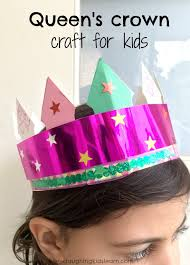 Dress up and be a King or a Queen for a day.Well done to everyone for a fabulous half term of home learning. To finish off the half term it would be lovely if you could spend the time with your child being creative and imaginative. Here are some ideas that you could do together.Making a cake for the Queen. Design and make a crown for a Queen.Use pasta to make a jewelled pasta necklace.Dress up and be a King or a Queen for a day.Well done to everyone for a fabulous half term of home learning. To finish off the half term it would be lovely if you could spend the time with your child being creative and imaginative. Here are some ideas that you could do together.Making a cake for the Queen. Design and make a crown for a Queen.Use pasta to make a jewelled pasta necklace.Dress up and be a King or a Queen for a day.Additional learning throughout the week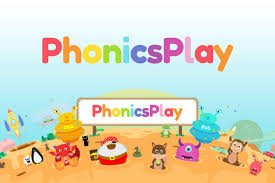 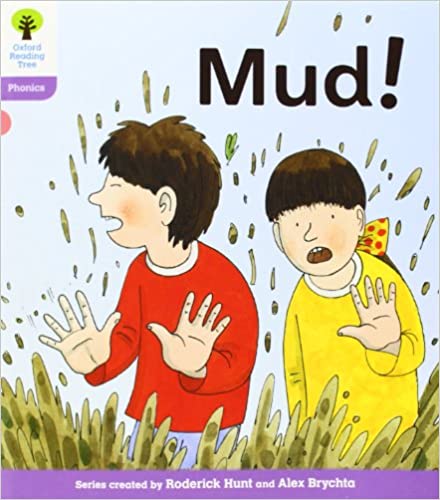 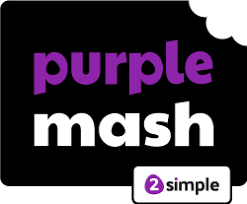 Play the phonics game on phonics play - https://www.phonicsplay.co.uk/resources/phase/5/sentence-substitution-ph5aRead your reading books. Don’t forget to ask your grown up to write them in your reading records. Continue practicing your bonds to 10 on purplemash.Play the purplemash sequencing game using numbers to 20.Listen to an adult read chapter one on purplemash. Complete the activities linked to the story.Additional learning throughout the weekPlay the phonics game on phonics play - https://www.phonicsplay.co.uk/resources/phase/5/sentence-substitution-ph5aRead your reading books. Don’t forget to ask your grown up to write them in your reading records. Continue practicing your bonds to 10 on purplemash.Play the purplemash sequencing game using numbers to 20.Listen to an adult read chapter one on purplemash. Complete the activities linked to the story.Additional learning throughout the weekPlay the phonics game on phonics play - https://www.phonicsplay.co.uk/resources/phase/5/sentence-substitution-ph5aRead your reading books. Don’t forget to ask your grown up to write them in your reading records. Continue practicing your bonds to 10 on purplemash.Play the purplemash sequencing game using numbers to 20.Listen to an adult read chapter one on purplemash. Complete the activities linked to the story.Additional learning throughout the weekPlay the phonics game on phonics play - https://www.phonicsplay.co.uk/resources/phase/5/sentence-substitution-ph5aRead your reading books. Don’t forget to ask your grown up to write them in your reading records. Continue practicing your bonds to 10 on purplemash.Play the purplemash sequencing game using numbers to 20.Listen to an adult read chapter one on purplemash. Complete the activities linked to the story.